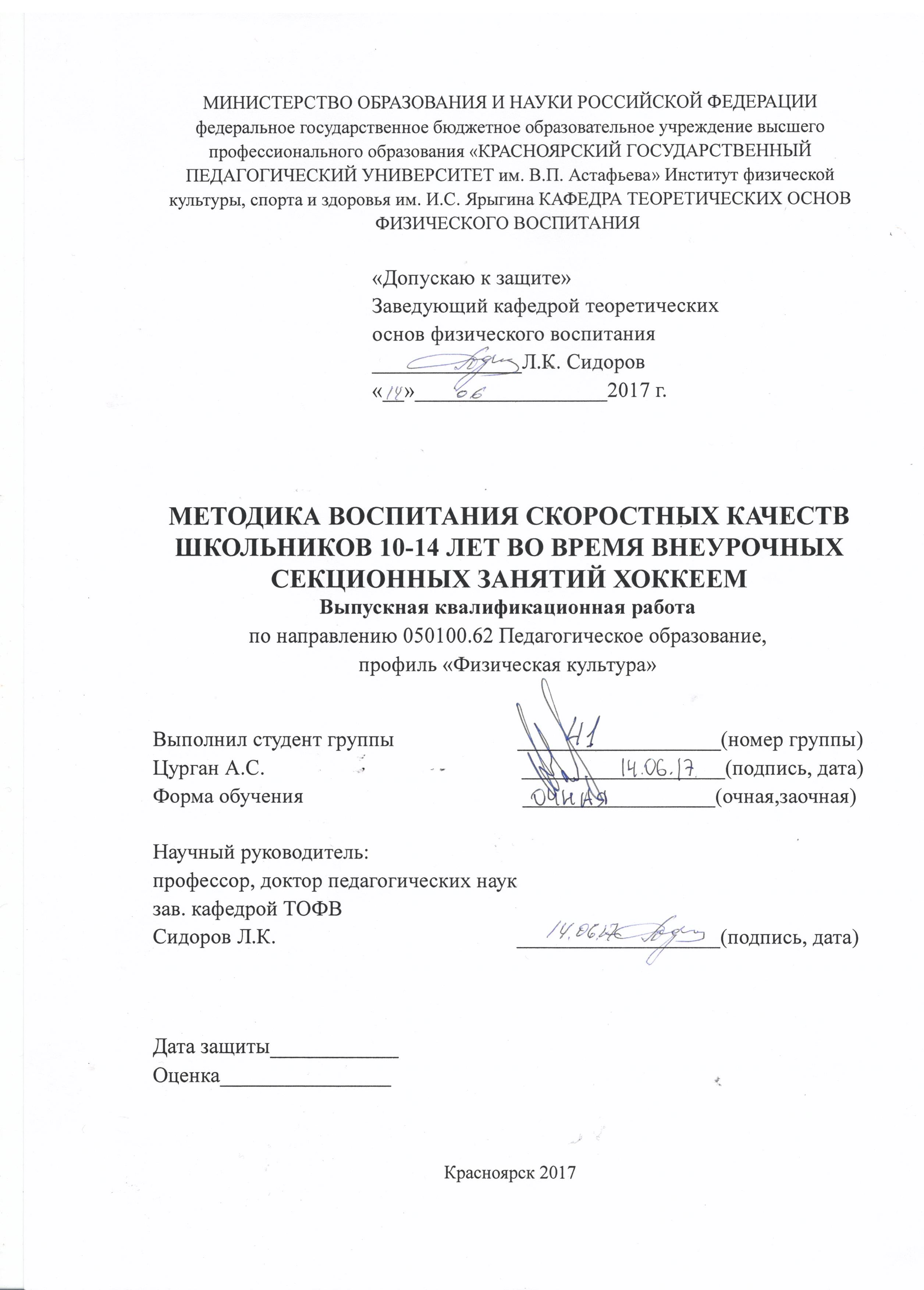 СодержаниеВВЕДЕНИЕ..………………………………………………………………...3Глава 1. ТЕОРЕТИЧЕСКИЕ АСПЕКТЫ СКОРОСТНЫХ КАЧЕСТВ ХОККЕИСТОВ……………………………………………………………...6     1.1 Общая характеристика скоростных качеств……………………...…6     1.2 Возрастные особенности развития скоростных качеств…………...13     1.3 Состав и структура скоростных качеств хоккеистов, средства и      методы их воспитания…………………..……...………………………..18Глава 2. МЕТОДЫ И ОРГАНИЗАЦИЯ ИСЛЕДОВАНИЯ……………………………………...……….…………...30     2.1 Методы исследования…………………….…………………………. 30                                          2.2 Организация исследования………...……..…………………………..32Глава 3. РЕЗУЛЬТАТЫ ИСЛЕДОВАНИЯ И ИХ ОБСУЖДЕНИЯ……………………………………………………….…….35     3.1Экспериментальная методика развития скоростных качеств     хоккеистов………...…………………………..…………………………...35     3.2 Анализ результатов и их интерпретация………..……………….…..37ВЫВОДЫ..…………………………………..…………...…………………..41СПИСОК ЛИТЕРАТУРЫ….....….………………………………………...44ПРИЛОЖЕНИЯ…….……………………………...………………………..48